MODÈLE DE BARÈME DE PROJET DE GROUPE    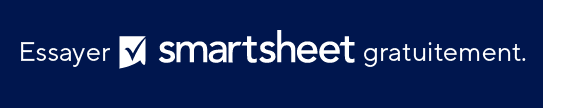 NOM/MEMBRES DU GROUPENOM/MEMBRES DU GROUPEDATEDATENOM DU PROJETNOM DU PROJETNOM DE L’ÉVALUATEURNOM DE L’ÉVALUATEURCOMPOSANT + CRITÈRESNOMBRE DE POINTS POSSIBLENOMBRE DE POINTS POSSIBLENOMBRE DE POINTS POSSIBLEPOINTS GAGNÉSTRAVAIL D’ÉQUIPETous les membres de l’équipe ont apporté une contribution bénéfique et utile, et l’équipe a collaboré pour atteindre les objectifs. Les efforts conjugués témoignent d’une estime réciproque. 252525CONTRIBUTIONIdentification, évaluation et réalisation de toutes les exigences et de tous les objectifs. 
Nouvelles informations/approche innovante proposée par le livrable. 252525CONNAISSANCE DU SUJETA fait preuve de connaissances approfondies, d’un effort de recherche important et d’un esprit critique. 252525MATÉRIEL D’APPUIDes informations pertinentes et des sources validées ont étayé l’analyse et les considérations relatives à la conception. 202020COMPOSITION + CONTENU + CRÉATIVITÉA présenté le livrable de manière claire et sans erreur. A exprimé son intention avec précision. Le matériel d’appui était pertinent et renforçait/clarifiait les idées présentées. A présenté une multitude d’éléments clairement liés pour justifier des arguments/soutenir des solutions. Le matériel était original et présenté de manière créative. L’audience était attentive.454545COHÉRENCE + ORGANISATIONLa présentation ne comportait pas d’erreurs et était logique, avec des transitions fluides. Tous les exemples étaient appropriés. Thèse, argument et solution clairement transmis. 303030COMPÉTENCES ORALES + PARTICIPATIONParticipation équilibrée entre les membres du groupe. A fait preuve d’enthousiasme, de confiance et d’équilibre. Bien présenté et dans un délai raisonnable. 303030TOTAUX DES COLONNES2002002000EXCLUSION DE RESPONSABILITÉTous les articles, modèles ou informations proposés par Smartsheet sur le site web sont fournis à titre de référence uniquement. Bien que nous nous efforcions de maintenir les informations à jour et exactes, nous ne faisons aucune déclaration, ni n’offrons aucune garantie, de quelque nature que ce soit, expresse ou implicite, quant à l’exhaustivité, l’exactitude, la fiabilité, la pertinence ou la disponibilité du site web, ou des informations, articles, modèles ou graphiques liés, contenus sur le site. Toute la confiance que vous accordez à ces informations relève de votre propre responsabilité, à vos propres risques.